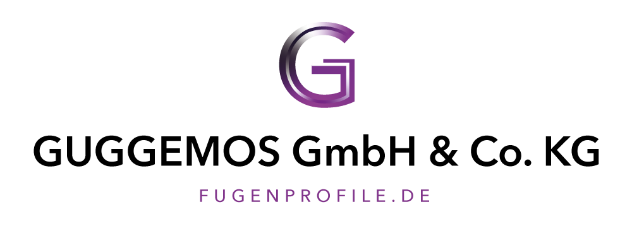 Profilsystem Herkules RFAusschreibungstext:
 orange markierte Angaben sind vom Planer auf das jeweilige BV. anzupassen _________ mHerstellen einer Dehn- / Pressfuge / Tagesfeldabschalung mit Schwerlastfugenprofil Herkules RFEigenstehendes Profilsystem mit zweiteiligem Profilkopf als Auszugsüberdeckung. Vor Betoneinbau setzen und auf oberflächenfertige Höhe der Betonbodenplatte mittels integrierten Gewindefüßen nivellieren.Querkraftverdübelung gegen horizontalen und vertikalen Versatz der BodenplatteQuerkraftdübel QK20/25, e = 500 mm, kunststoffbeschichtet(Prüfbericht über Auszugsverhalten der TU München erforderlich)Sicherung der Höhenlage durch die am Profil integrierte Dornhülse HNL20/25Profilbezeichnung:		Herkules RFProfilhöhe:			100 - 400 mmProfilkopf:			rostschutzgrundiert / feuerverzinkt / Edelstahl Werkstoff 1.431Querkraftdübel:		Ø 20 mm / Ø 25 mm Länge 400 mmElementlänge:		3000 mm€ __________/ lfm	€  ______________ GesamtBezugsquelle:Guggemos GmbH & Co. KGIglauer Straße 686316 Friedberg OT DerchingTel: +49(0)821/455 969 0 Fax +49(0)821/455 969 6service@fugenprofile.dewww.fugenprofile.de